Развлечение «Правила дорожные знать каждому положено…»«На дороге целый деньСильное движение,Не остановить потокДаже на мгновение.Чтобы не случилосьОпасных столкновений,Существуют Правила Дорожного движения»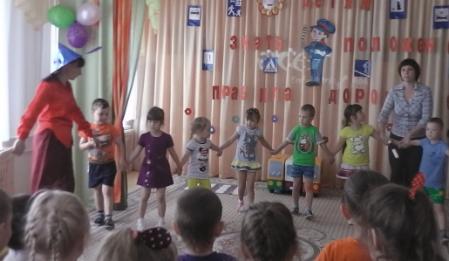 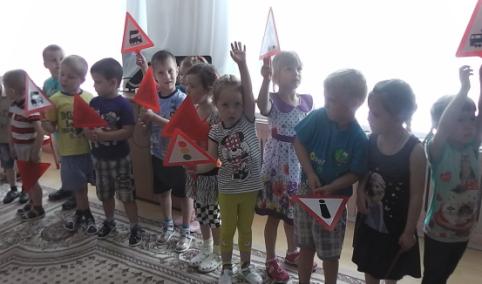              Как же сделать так, чтобы улицы и дороги стали для наших детей безопасными?               Конечно же, рассказать им о правилах дорожного движения, дорожных знаках и прочих тонкостях поведения на дорогах.               С этой целью 17 июня в нашем детском саду прошли  мероприятия для малышей «В гостях у Светофора» и для старших дошкольников «Правила дорожные знать каждому положено…»В ходе мероприятия ребятам предстояло пройти несколько этапов:  составить правильно светофор,  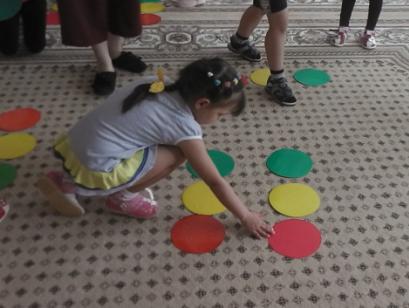 найти нужный дорожный знак  по его названию, 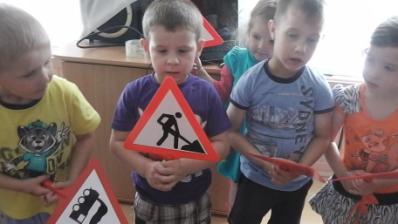 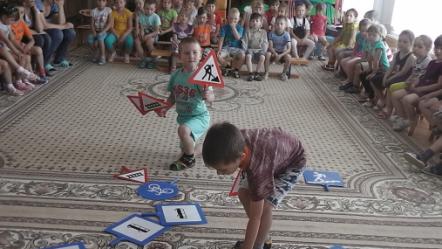 преодолеть полосу препятствий на самокате, а малыши на машине,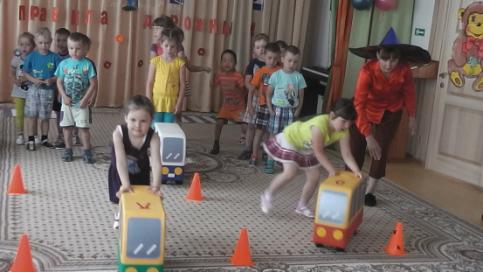 рассказать Незнайке и Шапокляк, как нужно правильно переходить улицу и, что означают цвета светофора, 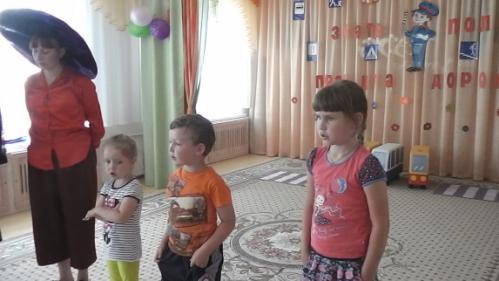 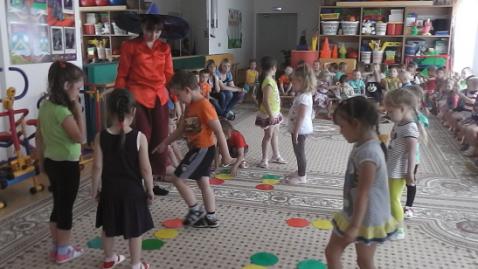 отгадать запутанные загадки о дорожных знаках, выложить пешеходный переход, т.е. «зебру», 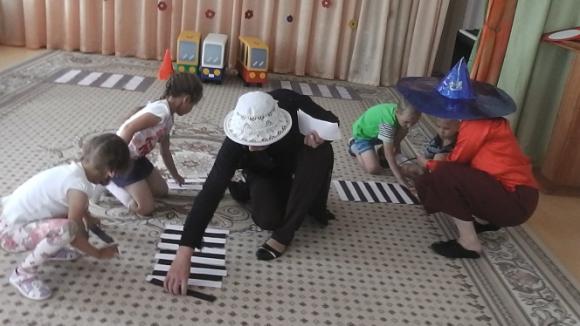 проехать через перекресток с соблюдением всех правил дорожного движения. В заключительной части мероприятия детям был показан мультфильм по ПДД  «Торопыжка на дороге»«Правила дорожные не так уж и сложны,Только в жизни правила очень всем нужны.Девочки и мальчики, все без исключения,Изучайте правила дорожного движения!»                                                                   Музыкальный   руководитель:  Сомова Т.Ю.